Week commencing 19/10/2020. Lesson 3: George and Lennie’s DreamEmail all work to homelearning@astreadearne.org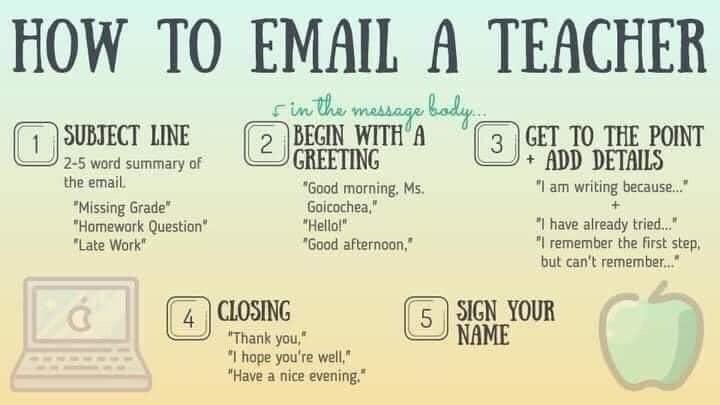 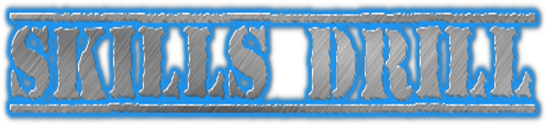 “Lennie lumbered to his feet and disappeared into the brush.”Copy the above sentence and label the nouns, adjectives, verbs and adverbs.Stretch: What impression does this create of Lennie? 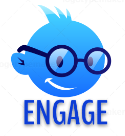 “Anyone can be successful if they work hard.”To what extent do you agree with this statement?Write a minimum of 3 sentences to respond to this statement.You must use the word ‘because’ and give a reason for your opinion. 4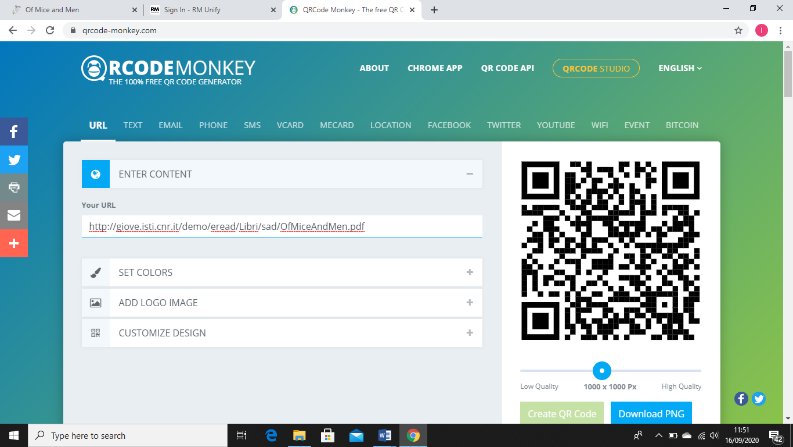 You will need to remind yourself of chapter 1 of Of Mice and Men. You can find it using this QR code.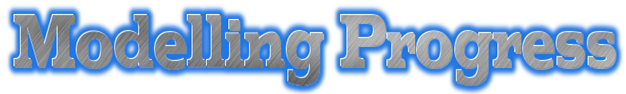 Read the following information about the American Dream:The American Dream = 
The ideal by which equality of opportunity is available to any American, allowing the highest aspirations and goals to be achieved.HistoryThe meaning of the "American Dream" has changed over the course of history, and includes both personal components (such as home ownership and upward mobility) and a global vision. Historically the Dream originated in the mystique regarding frontier life. As the Governor of Virginia noted in 1774, the Americans "for ever imagine the Lands further off are still better than those upon which they are already settled". He added that, "if they attained Paradise, they would move on if they heard of a better place farther west". Although the American Dream can vary from person to person, the main goal of the dream is to gain something they desire. George and Lennie’s goal is to have their own land and make their own decisions. “Someday-we’re gonna get the jack together and we gonna have a little house and a couple of acres”.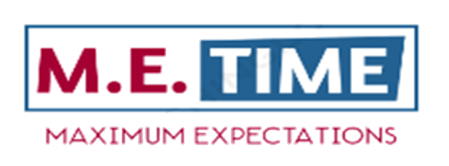 Write a paragraph to answer the following question: What do we learn about George and Lennie’s relationship in this chapter? Consider their dream and how this relates to ideas about The American Dream.Use the following writing frame to help you:In chapter one, we learn that George and Lennie…This can be seen when [explain something that happens]“[quote]”By using [language feature], the writer shows…Also, the use of [language feature] suggests…Their dream can be linked to The American Dream because…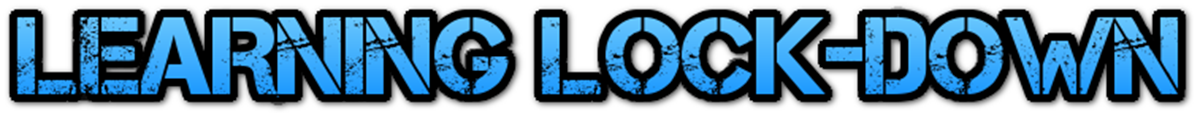 List 4 things that you know about the context of the novel.Explain how the histoprical context has been reflected in the novel so far. 